
                                 Province of the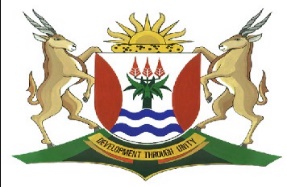 EASTERN CAPEEDUCATIONDIRECTORATE SENIOR CURRICULUM MANAGEMENT (SEN-FET)HOME SCHOOLING: NOTESISIXHOSA ULWIMI LWASEKHAYA                                                            Ibanga:11ISIFUNDO: UHLALUTYO LOMBONGO: IQUL’ELINGATSHIYO: M.G. MDLIVAULUNGISWE Ngu Ntshangase N: OR Tambo Inland no Somkebe P: CHWIqula elingatshiyo1.	Ingqumbo yingqumb’esind’umhlaba,2.	Ziyanyalas’ezenyam’iimfazwe.3.	Zizaqhwithi zezomoy’iimfazwe,4.	Uyanzonz’umhlana ngamangcwaba.5.	Izifo zifumbil’imiphefumlo iyajijitheka,6.	Idlakadlaka lendlala liyagqugqisa.7.	Ithemba lixhom’izandla liyatarhuzisa,8.	Vul’amehlo ubon’iqul’elingatshiyo,9.	Amanz’asindis’umxhelo.10.	Amanz’abhacisa unxano naphakade11.	Osele kulo akanxanwa naphakade.12.	Ngokholo ungenile kulo yothulw’imithwalo13.	Budlul’ubom’obudal’uphil’obutsha.Udidi lombongoYisonethi Yamangesi/kashakespear) Ineekwatreni ezintathu nekhaphulethi Eyakhiwa yimiqolo emibini yokugqibela.Imiqolo yesonethi ngokolwazi ilishumi elinesine. Olu uhlobo umbhali uyenze yanemiqolo elishuni elinesithathuImiqolo esixhenxe yokuqala yi-okthevu. Emithandathu yokugqibela yisestethi. Kwesi sithandathu emibini yokugqibela kuthiwa yikhaphlethi. Yiyo enika isishwankathelo sombongo.Inkcazelo yesihloko sombongoIqula yindawo eluncedo eluntwini ngokugcina amanzi. Yindawo esoloko izele ngamanzi.Yindawo ekuthi kwakoma uluntu lube nethemba lokuba amanzi equleni awapheli.Eli iqula abhekisa kulo umbhali wombongo nguMdali osoloko empempeza usindiso lomntu ngamaxesha onkeIntsingiselo yamagama angaqhelekanga kulo mbongo UmxholoUmxholo ungokubonakaliswa kwamandla kaSomandla uMsindisi angaphele ndawo. /Ukungenelela koMsindisi kubomi xa sele Amandla ephelile./ Ungokuba kungalahlwa themba kuba kuyabonakala ukuba abantu bayasweleka ngenxa yokuphelelwa lithemba kanti likhona iqula elingatshiyo elinguThixo./ Xa unethemba kulula ukuba uphumelele ebomini kanti xa ungenalo uza kutshabalala.Umongo wombongoUmongo uthi nokuba iimeko zobomi zikuthwaxe kangakanani ukuba uthe wazamkelela uMsindisi ubomi buyakujika inge usele amanzi obomi. Buya kutshintsha nobomi bakho.Intsingiselo engundoqo/yentsusaUbomi bunemingeni exhwala inyama nomphefumlo de kuphele nethemba. Nangona kunjalo ukhona uMsindisi othi wakubhenela kuye atshintshe iimeko.ImfundisoUkwamkela uYesu uMsindisi buyabutshintsha ubomi./Ukuba wamkela uYesu iinzima nemithwalo inga iphelile/iyaphela./Ngumsindisi kuphela onako ukukunceda kwingxaki onayo./ Sifundiswa ukuba nangona kukho iimeko zobomi ezibangela ukuba litshabalale ithemba, kodwa kubalulekile ukuba sihlale ethembeni kuba ukhona uThixo kwaye izinto uzenza ngexesha lakhe ngoko ke masingalahli thembaUmoya wembongoUmoya wembongi umbolo mbini. Kwimiqolo yokuqala esixhenxe ibhongi ayonwabanga. (Ziyanyalas’ezenyam’iimfazwe, izifo zifumble, indlala iyagqugqisa) Kanti kwimiqoli emithandathu yokugqibela imbongi yonwabile. (Amanz’abhacis’unxano, Osele kulo akanxanwa naphakadeungenile kulo yothulw’imithwalo)Imifanekiso ngqondweniOwelisoZiyanyalasa:Ukuhamba ngokungoyiki mntu, nokuzithemba. Iimeko ezixhwala inyama zinga azoyiki kangangobuninzi nobunzima bazo.Zizaqwithi:  Umoya onothuli omkhulu obheke phezulu. Imeko ezihlungisa umphefumlo uzifanisa nomoya osisaqhwithi ngendlela ezifika zimhlasele ngayo umntu.Uyanzonz’umhlaba: Into eyoyisakalayo kukusindwa inge iye isehla ngokobude. Ukuba kuninzi kokufa kwenza umhlaba unge uyasindeka.Imiphefumlo iyajijitheka: Ukuhamba ujonge ngemva ngathi kukho nto owala ukuyishiya. Ukubonakalisa ukungonwabi nokukroka.Idlakadlaka lendlala: Into engathandekiyo, engabukekiyo, embi.Indlala ekhoyo ayithandeki Liyagqugqisa: Into ebaphethe kakubi abantu, ingabaphe thuba.  Le ndlala ithi ilapha ibe iphaya. Igqibe uluntu.Ithemba lixhom’izandla: Ukuphakamisa izandla ngokungakwazi kwenzanto. Le meko ibonakalisa ukuphela kwethemba ebantwini. Belikho ngoku alisekho.Isakhiwo sangaphandleUmbongo uwonke wakhiwe yimiqolo elishumi elinesithathu.Le miqolo 2, 3, 4, 6, 9 yakhiwe ngamagama amathathu.Le miqolo 1, 5, 7, 10, 11 yakhiwe yimiqolo emine.Le miqolo 8,12,13 yakhiwe yimiqolo emihlanu.Isakhiwo sangaphakathiUshiyo sikhamisoImbongi ibalasele ngoshiyo sikhamiso ukudala isingqisho/undindwanoImvano siqaloKumqolo wesibini nowesithathu sinemvano siqalo edalwa lilungu legama u-zi. Le mvano siqalo idala isingqisho.Uphindaphindo Kwakule miqolo mibini owesibini nowesithathu sifumana uphindaphindo lwegama ‘iimfazwe’ olufumaneka ekupheleni kwemiqolo. Olu phindaphindo lugxininisa ububi bemeko yenyama neyomphefumlo de ngathi kukho ukulwa.Kukwakho olu phindaphindo lwegama ‘amanzi’ kumqolo wethoba nomqolo weshumi. Lugxininisa kumandla nomsebenzi wala manzi afumaneka kweli qula lingatshiyoKumqolo weshumi nomqolo weshumi elinanye sikwafumana uphindaphindo lwegama ‘naphakade’. Kugxininiswa kumandla ala manzi eli qula. Akunceda ubomi bakho bonke.Isafobe esiqaqambileyo sisimntwiso ukuzoba imeko obuyiyo ubomiUyanzonza umhlaba. Into enzonzayo ngumntu xa kusithiwa ukhula ukubheka ezantsi. Oku kunzonza kuchaza indlela umhlaba ongakwazi ngayo ukumelana nokufa.Imiphefumlo iyajijitheka: Xa ujijitheka uhamba ujonge phambili uphinde unyeke ngemva ngathi kukho nto oyishiyayo ngemva. Oku kujijitheka kubonakalisa ukungonwabi komphefumo wabantu ngenxa yeemeko abakuzo.Idlakadlaka lendlala liyagqugqisa: Ukugqugqisa kukubetha ubuyelela hayi kakuhle koko kakubi. Le meko ihamba iphinde ibuye, ithi ilapha ibe iphaya.Ithemba lixhom’izandla liyatarhuzisa: Ukuxhoma izandla ngumfuziselo wokunikezela nokungabi namandla. Ithemba ke lizotywa njengeliphelelweyo nelicela uxolo ngokutarhuzisa.IngqumboIngqumbo yimo yomphefumlo ehamba nokungonwabi nomsindo ngenxa yesenzo esithile.ZiyanyalasaUkunyalasa kukuhamba ngendlela ebonakalisa indelelo nokungoyiki okanye ukungakhathaliZizaqhwithiImeko yesaqhwithi ngumoya omkhulu onamandla ohambela phezuluUyanzonzaUkunzonza kukuya usehla ngokwesithomo ngenxa yokusindeka yiloo nto uyithweleyoZifumbileInto efumbileyo yinto ebekelelwe enye phezu kwenye ngendlela engathandekiyo nenganyamezelekiyoIdlakadlakaIdlakadlaka yinto egugileyo ngokungenakuncedakala. De sithi livithi,iliswili.LiyagqugqisaYinto engabaphethanga kakuhle abantu ebetha ibuyelela, ithi ilapha ibe iphayaLiyatarhuzisaUkuphakamisa izandla ucela uxolo. Ubonakalisa ukunikezelaUmxheloUmxhelo yimeko yokutsala umphefumlo xa ngathi uyoma umphefumlo. AbhacisaUkubhaca kukubaleka uye kwindawo ethile ngenxa yemeko embi okuyoUkholoKukuqiniseka ukuba into iza kwenzeka noba akukho nto ungqiyame ngayo.